FEDERAZIONE ITALIANA PALLAVOLOCOMITATO TERRITORIALE VITERBO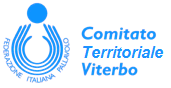 MODULO ISCRIZIONE CORSO ALLIEVO ALLENATORE 2019/2020Il/La Sottoscritto/a   	nato/a  	(	)    il	 	e residente in  	(	)    C.A.P.  	via/piazza  	n°  	tel. Casa	tel. Cellulare  	e-mail   	Titolo di studio  	professione  	Codice Fiscale ATTIVITA’ SPORTIVA SVOLTA COME ATLETA* (indicare solo la massima serie raggiunta)Anno	Società	Serie  	EVENTUALI ALTRI TESSERAMENTI FIPAV* (ESCLUSO ATLETA)Arbitro	Dirigente	Altro  	CHIEDEl’iscrizione al Corso per Allievo AllenatoreData  	Firma  	Si allegano alla presente:Attestazione del bonifico bancario del contributo d’iscrizione di Euro 300.00 (trecentoeuro/00);Certificato medico per attività non agonistica;